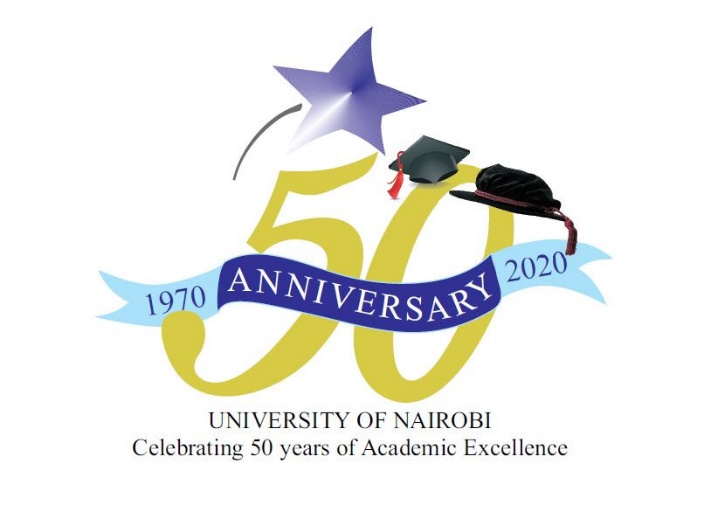 COLLEGE OF BIOLOGICAL AND PHYSICAL SCIENCES UON @50 CELEBRATIONS OFFICIAL LAUNCH, MAY 27, 2021PROGRAMMEDate: 	Thursday, 27 May, 2021Venue: 	Virtual Time: 	10.00.00 a. m. – 12.00 Noon.TimeActivityPresenter9.45 amGuests log inRegistrar, CBPS10.00 amAnthems- UON choirICT10.15 amPrelude – Songs by UON choirICT10.30 amOpening PrayerChaplain10.40 amWelcome and Introductory Remarks Dr. Catherine LukhobaDirector SBS and Chair, UON@50 CBPS Committee10.45 amPrincipal’s address Prof. Francis MulaaAg. Principal, CBPS11.00 amVice-Chancellor’s Address and official Launch of UON@50 activities in CBPS Prof. Stephen G. Kiama, Vice Chancellor, University of Nairobi11.15 amBrief remarks by some of the recognised heroes and heroinesProf. Leonida Kerubo, Dean, SPS12.00 NoonVote of thanks and AnnouncementsProf. Dan OlagoDirector ICCA  and Member UON@50 CBPS Committee                              CBPS - UON@50 celebration activities will run until June 30, 2021.                                                CBPS - UON@50 celebration activities will run until June 30, 2021.                                                CBPS - UON@50 celebration activities will run until June 30, 2021.                   